Day in the Life of the Hudson River 10/20/15 DataCanarsie Pier, Jamaica Bay, Brooklyn NYRagini Singhal – Robert Van Wyck MS 217NYSDEC SCA Members - 130 students, 6th grade. MS, 3 adultsN 40.37’49.0” -  W-73.53’00.98”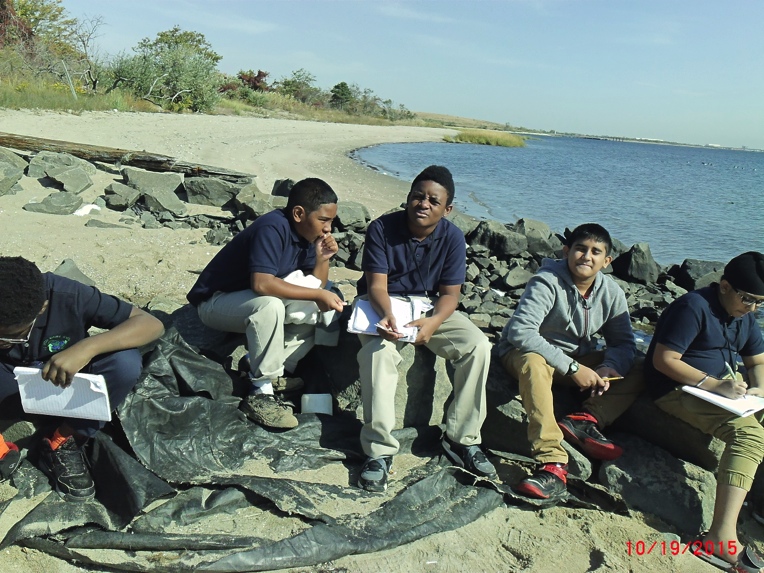 Location: Jamaica Bay, Canarsie Pier,Area: Beach, large piping entering riverSurrounding Land Use: 50% forested; 40% beach; 10% constructed pierSampling Site: Beach, covered with vegetation, concrete pier, some fabric & other debris in rocks, man placed boulders along part of the shoreline near the pierRecreational pier – rocks near the edge, banks alteredBottom: sandy bottomPlants in area: phragmites 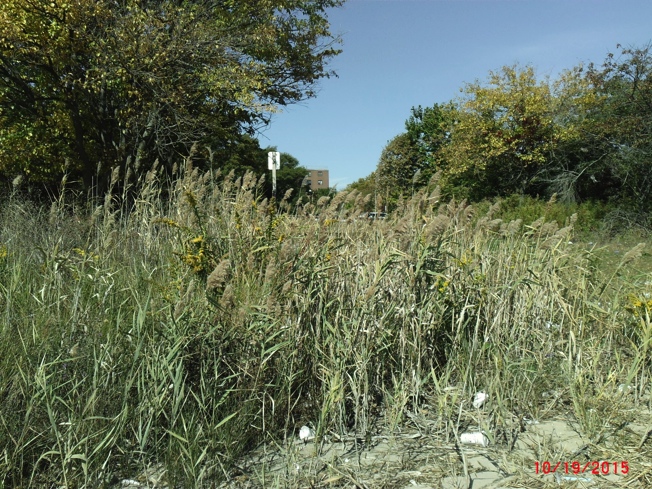 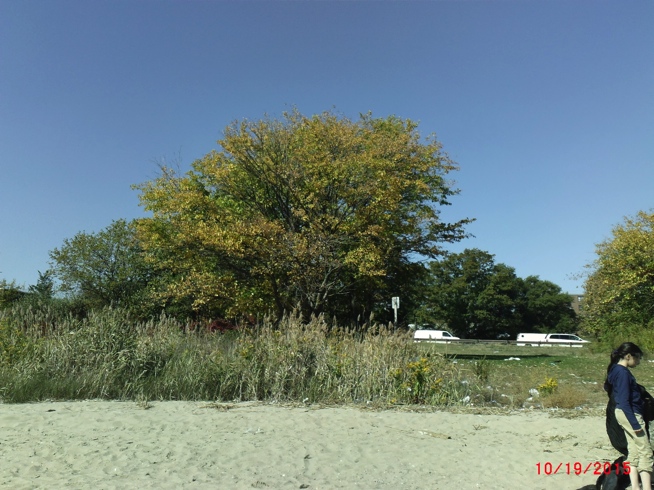 Fish Collection  - No Count or ID provided but from the attached image we can identify a large number of killifish and several Atlantic Silversides. 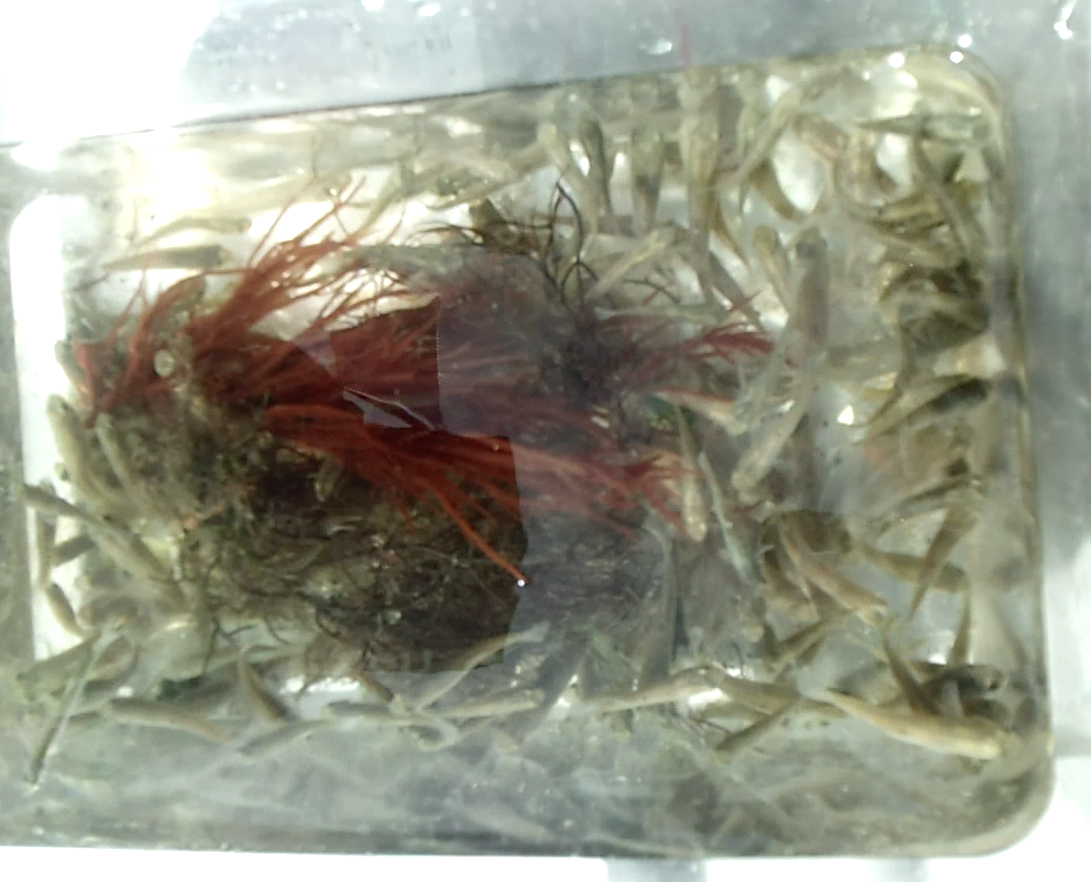 